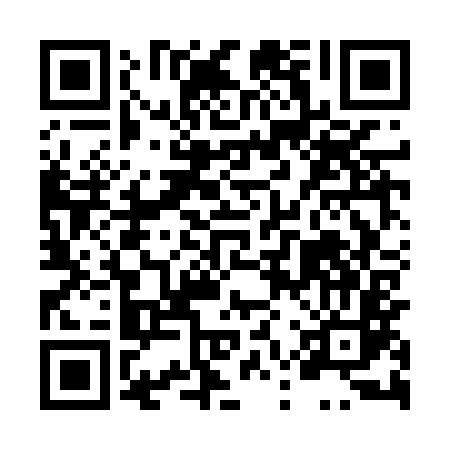 Prayer times for Wygoda Laczynska, PolandMon 1 Apr 2024 - Tue 30 Apr 2024High Latitude Method: Angle Based RulePrayer Calculation Method: Muslim World LeagueAsar Calculation Method: HanafiPrayer times provided by https://www.salahtimes.comDateDayFajrSunriseDhuhrAsrMaghribIsha1Mon4:116:2012:525:187:259:262Tue4:086:1712:525:197:279:283Wed4:056:1512:515:207:299:314Thu4:016:1212:515:227:319:345Fri3:586:1012:515:237:339:366Sat3:556:0712:505:247:359:397Sun3:516:0512:505:267:369:428Mon3:486:0312:505:277:389:449Tue3:446:0012:505:287:409:4710Wed3:415:5812:495:307:429:5011Thu3:375:5512:495:317:449:5312Fri3:345:5312:495:327:469:5613Sat3:305:5012:495:347:489:5914Sun3:275:4812:485:357:5010:0215Mon3:235:4612:485:367:5110:0516Tue3:195:4312:485:387:5310:0817Wed3:155:4112:485:397:5510:1118Thu3:115:3912:475:407:5710:1419Fri3:085:3612:475:417:5910:1720Sat3:045:3412:475:438:0110:2121Sun3:005:3212:475:448:0310:2422Mon2:555:2912:475:458:0510:2823Tue2:515:2712:465:468:0710:3124Wed2:475:2512:465:478:0810:3525Thu2:435:2312:465:498:1010:3826Fri2:385:2112:465:508:1210:4227Sat2:355:1812:465:518:1410:4628Sun2:345:1612:465:528:1610:4929Mon2:335:1412:455:538:1810:5030Tue2:325:1212:455:548:2010:50